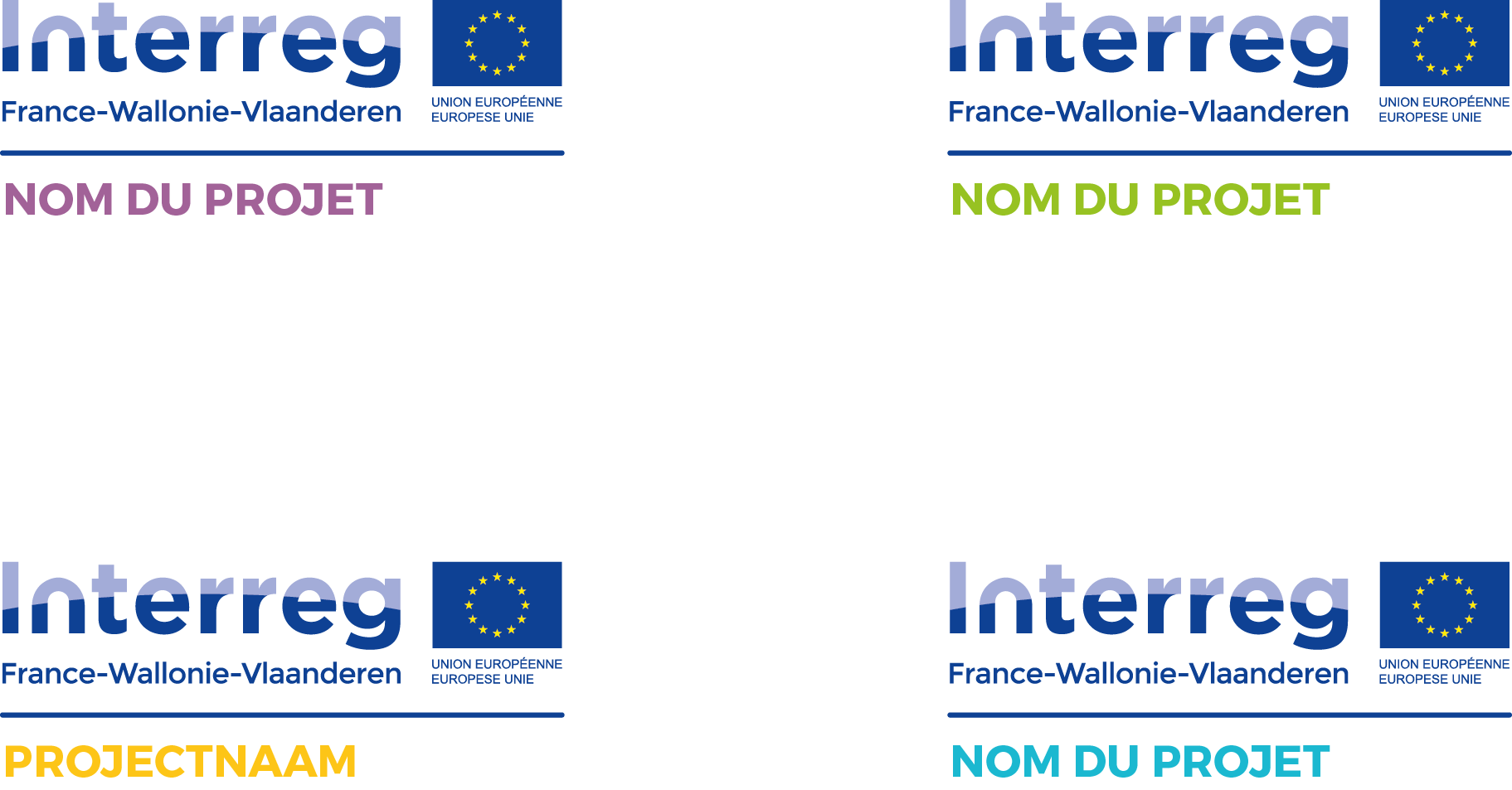 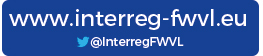 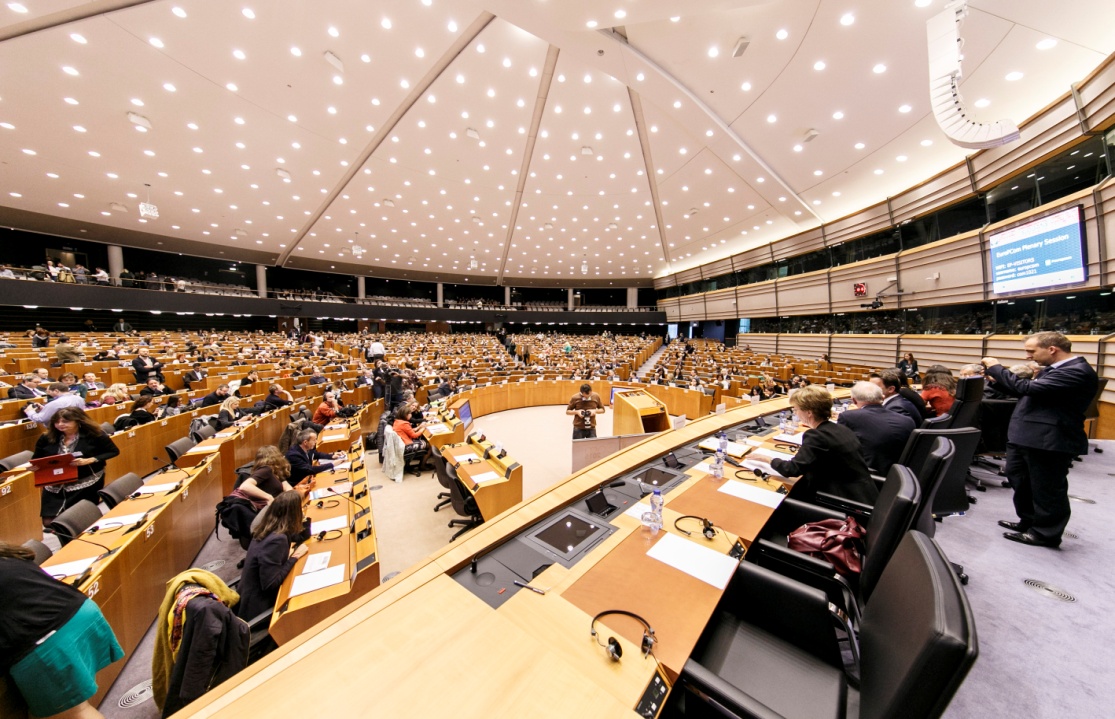 EFRO-FINANCIERING: XXX XXX €						TOTALE KOST: XXX XXX €